AI Showcase Examples from Carolyn SpeerBing using a provided rubric to grade a paper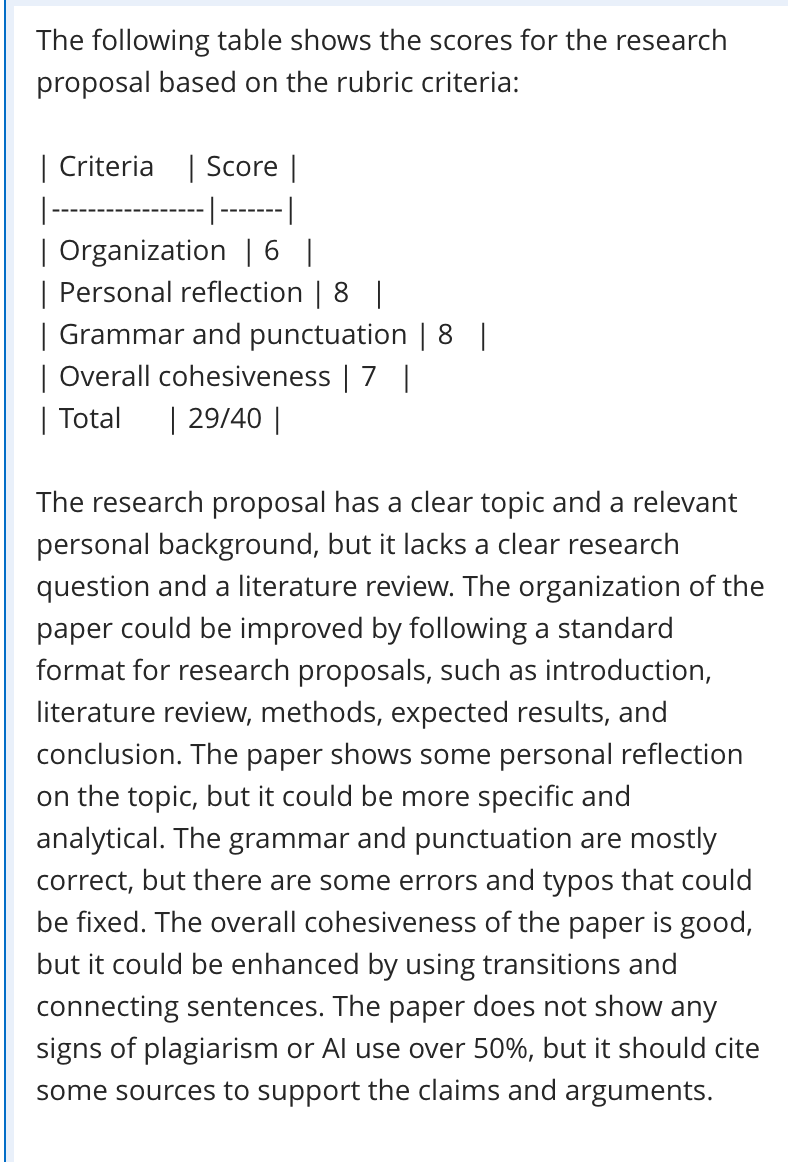 ChatGPT provides the questions and the Excel-ready code to create a Bb testStep 1: Ask ChatGPT to evaluate provided text for the number of multiple choice questions it can reasonably generate without undue repetitionStep 2: Ask ChatGPT to create the desired number of multiple choice questions with the correct answers identifiedStep 3: Ask ChatGPT to convert these questions into tab-delimited code suitable for dropping directly into Excel.Step 4: upload Excel document to Bb test creator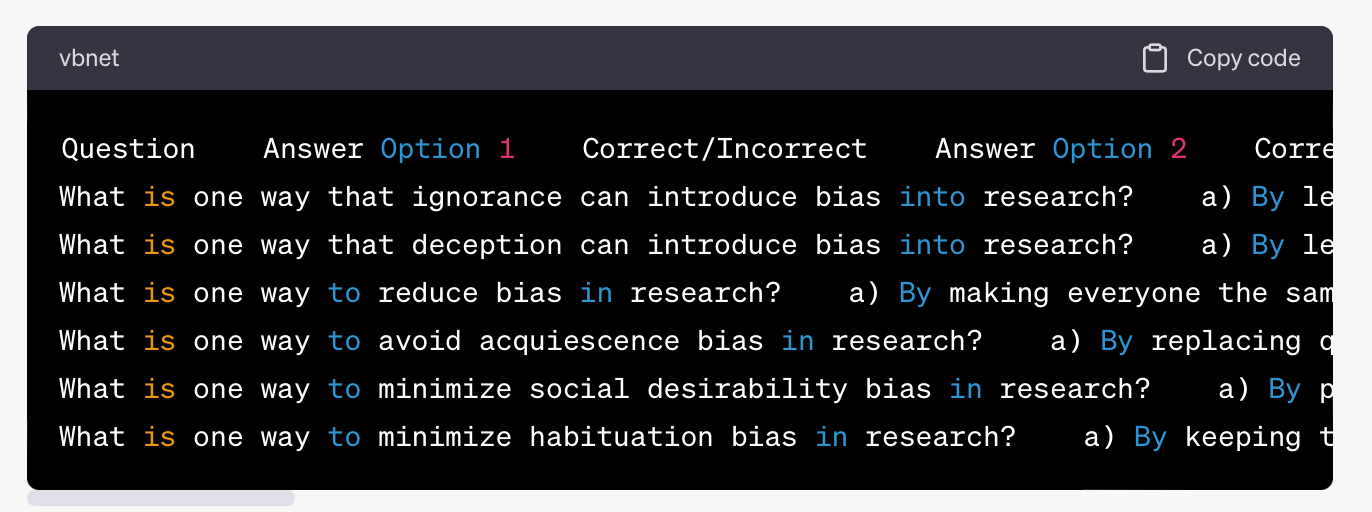 100% “human-created” essay 100% written by AI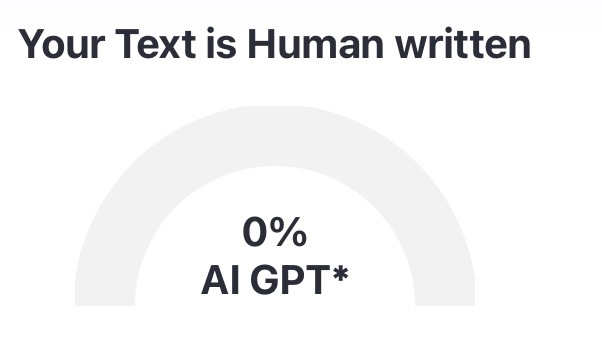 